Guía de aprendizaje N°3Lengua y Literatura1° medio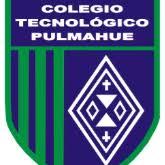 Estimado apoderado y estudiante:Envío a ustedes objetivos y contenidos que se trabajarán durante esta suspensión de clases, semana del 30 de marzo, así como también las orientaciones para ejecutar las actividades en Lengua y Literatura en 1° medio:Unidad 1: La libertad como tema literarioA continuación lee atentamente el siguiente texto, que encontrarás de forma íntegra en las páginas 264 y 265 del texto del estudiante Luego, responde las preguntas de la página 265 del texto del estudiante.¿Qué es el Romanticismo?Actividad de investigaciónObjetivo:I. Leer y analizar narraciones del Romanticismo, considerando sus características y el contexto en que se enmarcan.Instrucciones:- Lee atentamente los textos.- Reflexiona sobre las temática propuesta.- Copia en tu cuaderno la materia, las preguntas y respuestas de esta guía.- La fecha de entrega de esta y de las guías anteriores es el 1 de abril a través del correo del profesor.- Si tienes alguna duda, comunícate con el docente, entre las 8 de la mañana a las 6 de la tarde, en el siguiente correo: cristianmezavega@gmail.com El hombre de arenaE. T. A. Hoffmann, escritor alemánNataniel a LotarioSin duda estarán inquietos porque hace tanto tiempo que no les escribo. Mamá estará enfadada y Clara pensará que vivo en tal torbellino de alegría que he olvidado por completo la dulce imagen angelical tan profundamente grabada en mi corazón y en mi alma. Pero no es así; cada día, cada hora, pienso en ustedes y el rostro encantador de Clara vuelve una y otra vez en mis sueños; sus ojos transparentes me miran con dulzura, y su boca me sonríe como antaño, cuando volvía junto a ustedes. ¡Ay de mí! ¿Cómo podría haberles escrito con la violencia que anidaba en mi espíritu y que hasta ahora ha turbado todos mis pensamientos? ¡Algo espantoso se ha introducido en mi vida! Sombríos presentimientos de un destino cruel y amenazador se ciernen sobre mí, como nubes negras, impenetrables a los alegres rayos del sol. Debo decirte lo que me ha sucedido. […] En pocas palabras, la horrible visión que tuve, y cuya mortal influencia intento evitar, consiste simplemente en que, hace unos días, concretamente el 30 de octubre a mediodía, un vendedor de barómetros entró en mi casa y me ofreció su mercancía. No compré nada y lo amenacé con precipitarlo escaleras abajo, pero se marchó al instante.Sospechas sin duda que circunstancias concretas que han marcado profundamente mi vida conceden relevancia a este insignificante acontecimiento, y así es en efecto. Reúno todas mis fuerzas para contarte con tranquilidad y paciencia algunas cosas de mi infancia que aportarán luz y claridad a tu espíritu. […]Salvo en las horas de las comidas, mis hermanos y yo veíamos a mi padre bastante poco. Estaba muy ocupado en su trabajo. Después de la cena, que, conforme a las antiguas costumbres, se servía a las siete, íbamos todos, nuestra madre con nosotros, al despacho de nuestro padre, y nos sentábamos a una mesa redonda. Mi padre fumaba su pipa y bebía un gran vaso de cerveza. Con frecuencia nos contaba historias maravillosas, y sus relatos lo apasionaban tanto que dejaba que su pipa se apagase; yo estaba encargado de encendérsela de nuevo con una astilla prendida, lo cual me producía un indescriptible placer. También a menudo nos daba libros con láminas; y permanecía silencioso e inmóvil en su sillón apartando espesas nubes de humo que nos envolvían a todos como la niebla. En este tipo de veladas, mi madre estaba muy triste, y apenas oía sonar las nueve, exclamaba: «Vamos niños, a la cama... ¡el Hombre de Arena está al llegar...! ¡ya lo oigo!» Y, en efecto, se oía entonces retumbar en la escalera graves pasos; debía ser el Hombre de Arena. En cierta ocasión, aquel ruido me produjo más escalofríos que de costumbre y pregunté a mi madre mientras  nos acompañaba: —¡Oye mamá! ¿Quién es ese malvado Hombre de Arena que nos aleja siempre del lado de papá? ¿Qué aspecto tiene? —No existe tal Hombre de Arena, cariño —me respondió mi madre—. Cuando digo “viene el Hombre de Arena” quiero decir que tienen que ir a la cama y que sus párpados se cierran involuntariamente como si alguien les hubiera tirado arena a los ojos.1. Anota las características del Romanticismo. ¿Cuáles de ellas identificas en este fragmento? 2. ¿Has leído relatos en los que se aluda a  leyendas o creencias antiguas? Escriban alguna que conozcan. 3. A partir de lo que leíste, ¿crees que el Hombre de Arena es real en el cuento? Fundamenta tu respuesta. 4. ¿Conoces algún libro o película en que se usen personajes o referencias a otra obra? ¿Cómo puedes darte cuenta de  esa referencia?Durante el Romanticismo se escribieron novelas con personajes complejos e historias relacionadas con la melancolía, la evasión, la nostalgia, el folclor y lo sagrado. Ejemplos como Los miserables (1862) de Victor Hugo o Ivanhoe (1820) de Walter Scott contienen algunas de estas características.El surgimiento de tipos de novelas en este período, como la histórica, se explica por la acentuada subjetividad de las obras del Romanticismo que se oponían al mundo objetivo que defendía el Neoclasicismo. Por lo mismo, la creatividad y las emociones del autor lo conducen a luchar por los deseos de la humanidad: la independencia, el patriotismo, la libertad y la justicia social.Haz una comparación entre el concepto de Romanticismo en la época de 1800 y el concepto actual, las siguientes preguntas te pueden ayudar a escribir tu opinión (puedes seguir la estructura del texto Argumentativo: tesis, base, garantía y respaldo) en una plana.1. ¿Cómo se definía el Romanticismo en la época de 1800?, ¿cómo se define Romanticismo en la actualidad?2. ¿Con qué elementos se asociaba el Romanticismo en 1800?, ¿con qué elementos se asocia el Romanticismo en la actualidad?3. Puedes citar escritos del Romanticismo y novelas románticas de la actualidad. 